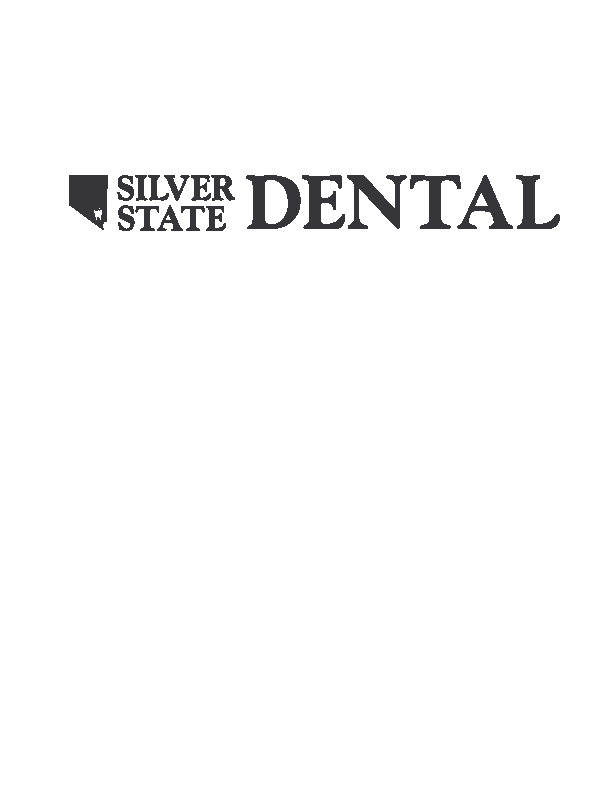 CONFIDENTIAL PATIENT INFORMATIONPlease Print ClearlyI. Patient InformationName: _______________________________________  ___________ Prefer Name:______________________ _Birthday:_______________    M / F  Marital Status:  S  M  D  Social Security #:_____________________________Address: ______________   ___________________City & State: _____________________Zip Code: __________Home Phone: ___ ___________________  ________Cell Phone: _____________________ _________________Driver License#:______________________________ email: ___________________________________________Employer’s Name: ___________________________________Phone Number :(_____) _____________________Address:____________________________________City&State:_____________________Zip Code:___________II. Responsible Party (Person Financially Responsible, if different from Patient)	Name____________________________________________________ Date of Birth _______________________	Relationship to Patient________________________  Phone #_________________ SSN:____________________	Address _____________________________________________________________________________________III. Primary Insurance Information (if applicable)	Policy Holder Name:_____________________________________Relationship to Patient: __________________	Social Security #:_________________________DOB: _______________Occupation:__________________ _____	Insurance Company: ____________________________     _______      ______Phone#:_________      __________Member ID: _______________________________Group Plan & No: _________________________ __________Name of Employer: ___________________________________________Phone#:__________________________	Address: _____________________________________City/State:______________________Zip Code: ____ ____IV. Second Insurance Information (if applicable)	Subscriber: __             ___________________________________Relationship to Patient: ___________________	Social Security #:_________________________DOB: _______________Occupation:_______________________	Insurance Company: ____________________________     _______      ______Phone#:_________      __________Member ID: _______________________________Group Plan & No: _________________________ __________Name of Employer: ___________________________________________Phone#:__________________________	Address: _____________________________________City/State:______________________Zip Code: ____ ____V. Getting to Know You	How did you hear about Silver State Dental? _________________________Last dental x-rays taken?__________	When was last dental visit? __________________What treatment was performed? _______________________V.  Emergency Contact (Friend or relative not living with you)	Name: _____________________________________________Telephone (          )                                                         	I hereby acknowledge I have read, understand, and agree to the terms stated under the Financial & Health Information Policy of Silver State Dental.Patient / Parent /Guardian Signature________________________________________Date_______________________Print Name if Parent /Guardian____________________________________________